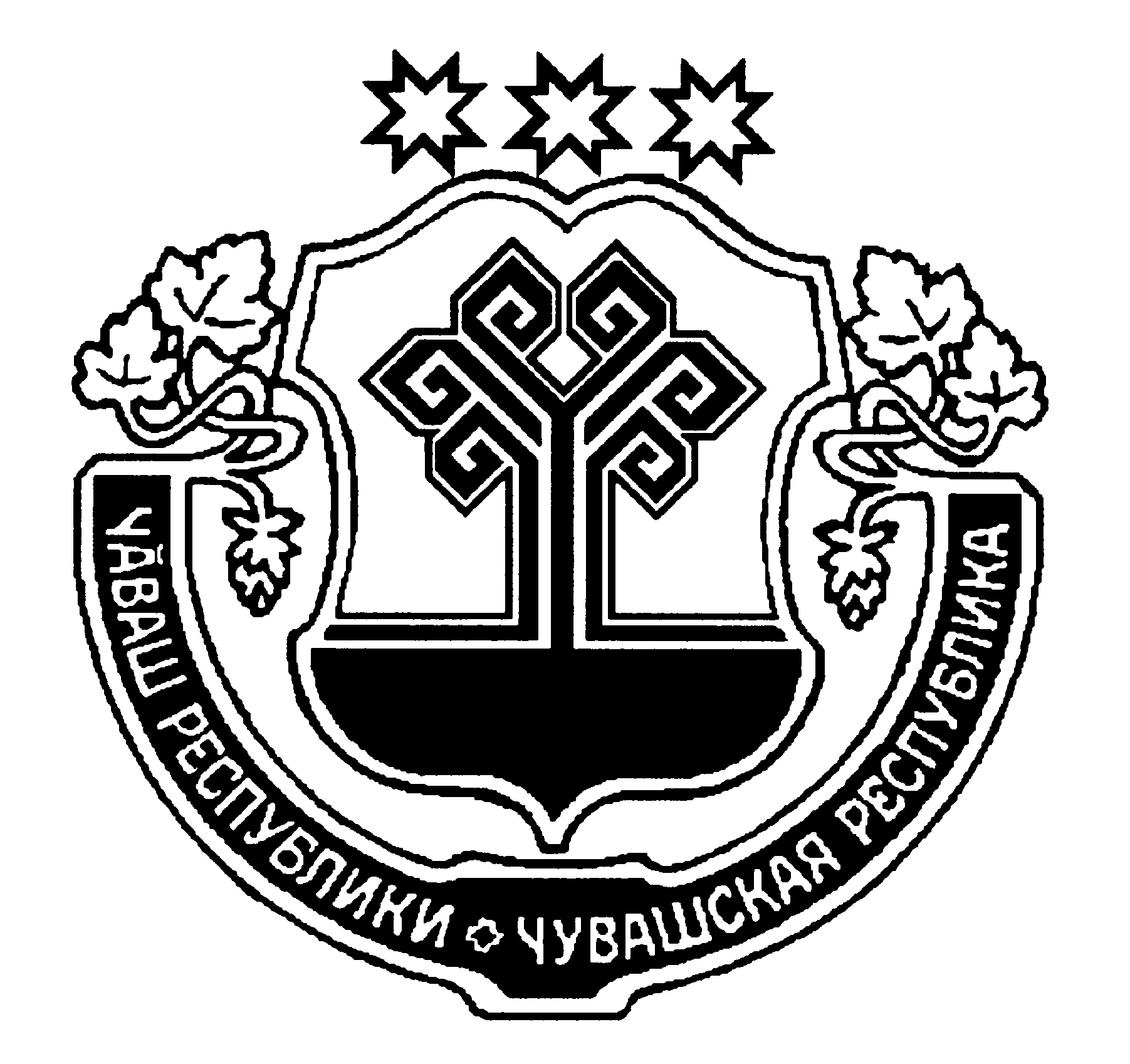 О внесении изменений в Положение о специализированном    жилищном    фонде Цивильского городского поселения Цивильского района Чувашской Республики принятое решением   Собрания депутатов    Цивильского городского    поселения Цивильского района Чувашской Республики от 25.10.2018 г. №11/2 	В соответствии со ст. 14 Жилищного кодекса Российской Федерации, руководствуясь Федеральным законом от 06.10.2003 № 131-ФЗ «Об общих принципах организации местного самоуправления в Российской Федерации», постановлением Правительства Российской Федерации от 26.01.2006 № 42 «Об утверждении Правил отнесения жилого помещения к специализированному жилищному фонду и типовых договоров найма специализированных жилых помещений», Уставом Цивильского городского поселения, Собрание депутатов Цивильского городского поселения Цивильского района Чувашской РеспубликиСобрание депутатов Цивильского городского поселенияЦивильского района Чувашской РеспубликиРЕШИЛО:1. Внести изменения в п.п.4  п.2 «Предоставление жилых помещений» и изложить в следующей редакции: Категории граждан, которым предоставляются служебные жилые помещения:Работники организаций здравоохранения – не более 3%;Работники образовательных учреждений – не более 3%;Работники учреждений сферы культуры – не более 3%;Работники муниципальных учреждений, организаций, предприятий- не более 5%;Лица, замещающие выборные муниципальные должности администрации Цивильского городского поселения (в том числе назначенные на должность по конкурсу) – не более 3%;Граждане, имеющие трудовые отношения с органами местного самоуправления - не более 3%.2. Настоящее решение вступает в силу после его официального опубликования (обнародования) в периодическом печатном издании «Официальный вестник Цивильского городского поселения».ГлаваЦивильского городского поселения                                                          В.П. НиколаевЧАВАШ РЕСПУБЛИКИÇĚРПУ   РАЙОНЧУВАШСКАЯ РЕСПУБЛИКАЦИВИЛЬСКИЙ РАЙОН ÇĚРПУ ХУЛИ  ПОСЕЛЕНИЙĚН ДЕПУТАТСЕН ПУХАВĚЙЫШАНУ2019 Ç ута 29–мӗшӗ 7/2 №Çӗрпу хулиСОБРАНИЕ ДЕПУТАТОВЦИВИЛЬСКОГО  ГОРОДСКОГО ПОСЕЛЕНИЯ РЕШЕНИЕ29 июля 2019 г. № 7/2    город  Цивильск